Парк имени М. В. ФрунзеПарк располагается на территории, которая была приобретена в семидесятые годы IХ века у городской казны братьями Верещагиными.Вдоль берега моря произрастают живописные сосны, олеандры, бордюры из вечнозеленых кустарников.В 2015 году в парке Фрунзе открыли Аллею Героев с памятником, посвящённым памяти участникам Великой Отечественной войны. В парке проводятся различные городские спортивные и праздничные мероприятия.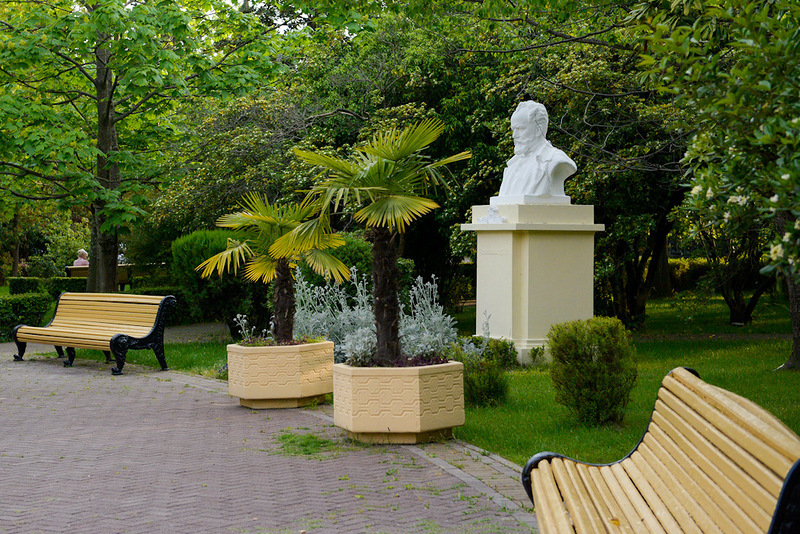 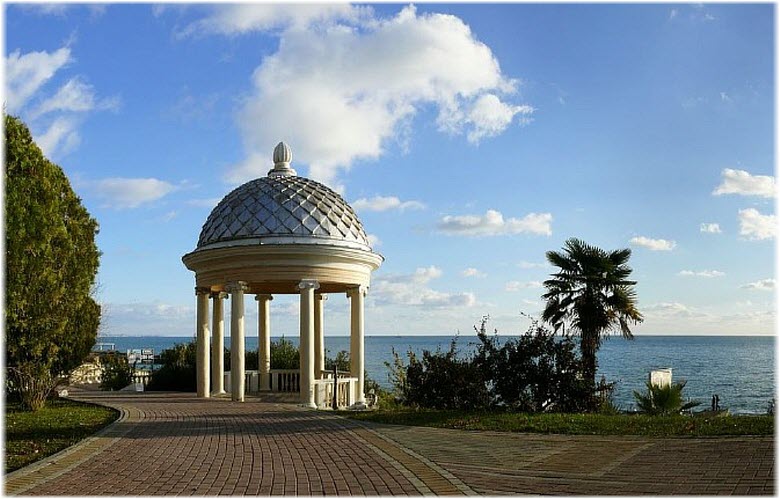 